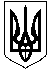 УКРАЇНАЖИТОМИРСЬКА ОБЛАСТЬНОВОГРАД-ВОЛИНСЬКА МІСЬКА РАДАМІСЬКИЙ  ГОЛОВАРОЗПОРЯДЖЕННЯ
від   19.06.2020   № 113(о)     Про проведення футбольного матчу     Керуючись частиною другою, пунктами 19, 20 частини четвертої  статті 42 Закону України «Про місцеве самоврядування в Україні», постановою Кабінету Міністрів України від 11.03.2020 року № 211 “Про запобігання поширенню на території України гострої респіраторної хвороби COVID-19, спричиненої коронавірусом SARS-CoV- (зі змінами),  рішенням міської ради від 27.02.2020 № 864 «Про дострокове припинення повноважень Новоград-Волинського міського голови Весельського В.Л.», протоколом позачергового засідання міської комісії з питань техногенно – екологічної безпеки та надзвичайних ситуацій від  04.06.2020 року   №15, враховуючи звернення голови футбольного клубу «Звягель» Нусбаума С.А. від 16.06.2020 №6 щодо проведення футбольного матчу чемпіонату Житомирської області з футболу 2020/2021 в місті Новограді-Волинському:     1. Управлінню у справах сім’ї, молоді, фізичної культури та спорту Новоград-Волинської міської ради (Циба Я.В.) сприяти в організації проведення футбольного матчу 20.06.2020 року о 13:00 годині між командами: ФК «Звягель-2» (м. Новоград-Волинський) - СК «Овруч»  (м.Овруч) на території міського стадіону «Авангард» (вул. Івана Мамайчука, 13) (далі - футбольний матч).     2. Рекомендувати Новоград-Волинському відділу поліції ГУНП в Житомирській області (Запоточний І.С.) забезпечити належний громадський порядок під час проведення футбольного матчу.    3. Відповідальність за дотриманням техніки безпеки учасників футбольного матчу, забезпечення проведення футбольного матчу без глядачів та дотриманням усіх протиепідемічних заходів щодо протидії поширенню коронавірусної хвороби (COVID-19) покласти на голову футбольного клубу             «Звягель» Нусбаума Степана Антоновича.   4. Контроль за виконанням цього розпорядження покласти на заступника міського голови Гвозденко О.В.Тимчасово виконувач повноважень міського голови, секретар міської ради                                       О.А. Пономаренко